МУНИЦИПАЛЬНОЕ БЮДЖЕТНОЕ ОБЩЕОБРАЗОВАТЕЛЬНОЕ   УЧРЕЖДЕНИЕМИШКИНСКАЯ СРЕДНЯЯ ОБЩЕОБРАЗОВАТЕЛЬНАЯ ШКОЛАтел. 29-1-76  Ростовская  область, Аксайский район , ст.Мишкинская, ул. Просвещения 30-аОтчет о результатах самообследования муниципального бюджетного общеобразовательного учреждения Аксайского района  Мишкинской средней общеобразовательной школы за 2022годАпрель 2023г.Общие сведения об образовательной организации          Муниципальное бюджетное  общеобразовательное учреждение Аксайского района Мишкинская средняя общеобразовательная школа является муниципальным образовательным учреждением, создано в 1967 году.Целью деятельности учреждения является формирование общей культуры личности обучающихся на основе усвоения обязательного минимума содержания основных общеобразовательных программ начального общего, основного общего и среднего общего образования, их адаптация к жизни в обществе, создание основ для осознанного выбора и последующего освоения профессиональных образовательных программ, воспитание гражданственности, трудолюбия, уважения к правам и свободам человека, любви к окружающей природе, Родине, семье, формирование здорового образа жизни, создание условий для развития и воспитания личности в соответствии с требованиями федеральных государственных образовательных стандартов общего образования.МБОУ Мишкинская СОШ осуществляет образовательный процесс по образовательным программам, в соответствии с Уставом:–начальное общее образование (нормативный срок освоения - 4 года); –основное общее образование (нормативный срок освоения - 5 лет); –среднее общее образование (нормативный срок освоения 2 года)4-дополнительное образование.Наличие безопасных условий обучения, воспитания обучающихся (перечень разработанных и утвержденных организацией документов)Аналитическая частьП. Система управления организациейДля осуществления учебно-методической работы в МБОУ Мишкинская СОШ созданы предметные методические объединения:− объединение педагогов русского языка и литературы,  иностранного языка;− объединение педагогов начального образования;− объединение педагогов естественных наук;− объединение педагогов общественных наук;− объединение классных руководителей школы.III. Оценка образовательной деятельности	Образовательная деятельность строится в соответствии с Программой развития  на 2020-2025г.г.        Цель деятельности школы – повышение качества образования, соответствующего современным потребностям личности, общества, государства в рамках реализации национального проекта «Образование». Для достижения поставленной цели необходимо решение следующих задач:-достижение качества образования, соответствующего требованиями ФГОС, через совершенствование форм, технологий, учебно-методического обеспечения, обновление содержания и совершенствование методов обучения.-создание условий обучения и воспитания детей с ограниченными возможностями здоровья.-модернизация системы материально-технического обеспечения образовательного процесса.-разработка и внедрение комплекса мер по участию общественности в управлении учреждением и оценке качества образования.-развитие системы непрерывного повышения профессионального мастерства и квалификации педагогических работников с вовлечением в национальную систему профессионального роста педагогических работников. -формирование эффективной системы выявления, поддержки и развития успешных детей.-развитие   механизмов   эффективного взаимодействия учреждения с образовательными организациями, социальными партнерами в рамках осуществления образовательной, профориентационной и воспитательной деятельности, создание системы ранней профориентации и осознанного выбора профессии.-совершенствование единой информационной системы «Цифровая среда».-создание условий для активного вовлечения родителей в образовательную деятельность.Учебный план 1–4 классов ориентирован на 4-летний нормативный срок освоения основной образовательной программы начального общего образования (реализация ФГОС НОО), 5–9 классов – на 5-летний нормативный срок освоения основной образовательной программы основного общего образования (реализация ФГОС ООО), 10–11 классов – на 2-летний нормативный срок освоения образовательной программы среднего общего образования (ФГОС СОО). Все предметы учебного плана изучались на базовом уровне.     .               Основные и адаптируемые образовательные программы, реализующие в 2022г: основная образовательная программа НОО (реализация ФГОС);основная образовательная программа ООО (реализация ФГОС);основная образовательная программа СОО (реализация ФГОС);адаптированная основная образовательная программа  НОО для детей с ЗПР (вариант 7.1);адаптированная основная образовательная программа  НОО для детей с ЗПР (вариант 7.2); адаптированная основная образовательная программа  НОО РАС (вариант 8.2); адаптированная основная образовательная программа  НОО НОДа (вариант 6.2);  адаптированная основная  образовательная программа НОО для детей с тяжелыми нарушениями речи (вариант 5.2);адаптированная основная  образовательная программа для детей с ЗПР (5-9 классы).В 2022 г. в школе осуществлялась реализация   ФГОС НОО -2021 года  в 1 классах, ФГОС НОО в 2-4 классах, ФГОС ООО-2021 в 5 классе, ФГОС ООО в 6-9 классах, 10-11 класс  ФГОС СОО.  С 01.09.2016г осуществляется внедрение ФГОС НОО для детей с ОВЗ и УО. В 2022 году в школе созданы специальные условия для получения образования обучающимися с ОВЗ. Общеобразовательные классы, где ребенок с ОВЗ обучается совместно с обучающимися без ограничений возможностей здоровья по индивидуальной адаптированной основной образовательной программе.   Учащимся с ограниченными возможностями здоровья предоставлены адекватные формы обучения.		Со статусом ОВЗ -15 обучающихся.  По АООП обучаются - 15  чел.		 Инклюзивно классах возрастной нормы обучаются 15 чел. из них по программам, адаптированным для детей с ЗПР -12 чел., РАС-1чел., НОДА-1чел, ТНР – 1 чел.			                                                                                                                                            На каждого ребенка с ОВЗ ведется индивидуальная карта учащегося. Ее составляющие -индивидуальная карта психолого-педагогической и социальной помощи ребенку, которая разрабатывается на учебный год специалистами, лист личных достижений, в котором фиксируются результаты продвижения учащихся в учебной деятельности, в области социальной адаптации.      Психолого-педагогическая диагностика проводится систематически. В начале учебного года- стартовая диагностика, исходя из нее специалисты определяют круг задач, которые необходимо будет решать в течение года, составляется индивидуальная программа. Все это отмечается в индивидуальной карте. Намечаются направления работы, технологический инструментарий, прогнозируется результат. С программой знакомятся родители, им также выдаются рекомендации.В течение учебного года проводится текущая диагностика, результаты которой, степень продвижения ученика обсуждаются на заседаниях школьного ППк.        В случае необходимости, при возникающих проблемах, мы можем направить ребенка на консультацию на районную ПМПК, с которой мы сотрудничаем в рамках заключенного договора. 	    С 01.09.2023 года в МБОУ Мишкинская СОШ функционирует площадка центров образования естественно-научной и технологической направленностей «Точка Роста». Разработана дорожная карта. В соответствии с планом учебно-воспитательных, внеурочных и социокультурных мероприятий центра образования естественнонаучной направленностей «Точка роста» проводятся различные мероприятия.       С 01.09.2022 ввели должность советника директора по воспитанию и взаимодействию с детскими общественными объединениями (далее – советник по воспитанию). Ее занял педагог, имеющий опыт работы с детскими объединениями и общий стаж педагогической работы 10 лет.Советник по воспитанию:участвует в разработке и реализации рабочей программы и календарного плана воспитательной работы в школе;организует участие педагогов, обучающихся и их родителей (законных представителей) в проектировании рабочих программ воспитания;обеспечивает вовлечение обучающихся в творческую деятельность по основным направлениям воспитания;анализирует результаты реализации рабочих программ воспитания;участвует в организации отдыха и занятости обучающихся в каникулярный период;организует педагогическое стимулирование обучающихся к самореализации и социально-педагогической поддержке;участвует в работе педагогических, методических советов, в подготовке и проведении родительских собраний, оздоровительных, воспитательных и иных мероприятий, предусмотренных образовательной программой школы; координирует деятельность различных детских общественных объединений.Введение должности советника по воспитанию позволило систематизировать работу классных руководителей и снять излишнюю нагрузку с заместителя директора по учебно-воспитательной работе.     Сохранение контингента обучающихся       В течение 2022/2022 учебного года в школе проводилась работа по сохранению контингента, обеспечению всеобуча в следующих направлениях:  охват всех детей школьного возраста обучением в школе;  создание условий для получения всеми обучающимися общего образования в соответствии с Федеральным Законом «Об образовании в Российской Федерации» за счет внедрения в образовательный процесс программ, технологий, направленных на развитие у обучающихся различных компетенций, индивидуализации воспитательной работы с учащимся и родителями; - осуществления ежедневного контроля посещаемости обучающихся, выявления причин их отсутствия на уроках, принятия своевременных мер по обеспечении посещаемости и успеваемости учащихся;  проведение профилактической работы с обучающимися «группы риска» по успеваемости и посещаемости, организация работы с инспекцией по делам несовершеннолетних;  социальная работа с обучающимися, находящимися под опекой, и детьми-сиротами;  осуществление индивидуальная работа с обучающими, имеющими различный уровень мотивации к учебной деятельности;  работа с будущими первоклассниками; Проблемное поле.     В школе увеличивается контингент учащихся и увеличивается количество детей, обучающихся во вторую смену.  Перспективы развития.     Необходимо продолжить работу над сохранению контингента обучающихся путем:-нацеливания выпускников девятых классов на продолжение обучения в образовательном учреждении;-развития комфортной образовательной среды; -обеспечения высокого качества образовательных услуг и вариативности образования; -осуществления взаимодействия с государственными и муниципальными органами системы профилактики безнадзорности и правонарушений несовершеннолетних.В школе универсальный профиль обучения. С учетом потребностей и возможностей личности  основные общеобразовательные программы осваиваются в Школе в следующих формах обучения: очной,  семейной.Воспитательная работа. Виды, формы и содержание воспитательной деятельности в МБОУ Мишкинская СОШ осуществляется в рамках следующих направлений:Урочная деятельностьВнеурочная деятельностьКлассное руководствоОсновные школьные делаВнешкольные мероприятияОрганизация предметно-пространственной средыВзаимодействие с родителямиСамоуправлениеПрофилактика и безопасностьСоциальное партнерствоПрофориентация  Дополнительное образованиеДополнительное образование ведется по программам следующей направленности:1. Социально-педагогическая направленность («Школьная журналистика», «ЮИД»)2. Естественно-научная направленность («Мир Scratch»,).3. Спортивная направленность («Волейбол», «Спортивное ориентирование»)4. Художественная направленность («Страна фантазий»)Профилактика ДДТТО проведении районного смотра готовности отрядов ЮИД и конкурса проектов «В едином строю»Об обеспечении мер безопасности детей в летний период 2022гО проведении областной широкомасштабной акции «Безопасная зимняя дорога с уходом детей на каникулы»О проведении Всероссийской широкомасштабной акции «Внимание, дети!»О проведении областного весеннего декадника безопасности дорожного движения «Безопасная дорога»О проведении Недели безопасности дорожного движения в образовательных учреждениях Аксайского районаОб участии в районном конкурсе – фестивале юных инспекторов движения.О создании отряда юных инспекторов движения и назначении руководителя отряда ЮИДОб участии в районном конкурсе «ПДД елка».Об участии в районном конкурсе «Для ЮИДа поздравления звучат, Юбилярам- 50»О посвящении первоклассников в пешеходы.Об участии в районной акции «Письмо водителю» Профилактическая работа по предупреждению правонарушений, безнадзорности несовершеннолетних, употребления психоактивных веществО работе с детьми сиротами, детьми, оставшимися без попечения родителей и детьми, находящимися под опекой.О повышении качества проводимой коррекционно-профилактической работы с семьями, находящимися в социально опасном положении эффективности работы с опекунскими и неблагополучными семьями.Об усилении профилактической работы по профилактике самовольных уходов несовершеннолетних».О проведении месячника «Улица и дети».Об участии в межведомственной профилактической операции «Подросток» на территории Аксайского района.О проведении мероприятий, посвященных международному Дню борьбы с наркоманией.О мерах по профилактики употребления психоактивных и наркотических препаратов несовершеннолетними гражданамиО проведении оперативно-профилактической операции «Дети России».О проведении Единого Дня Правовой помощи детямО проведении Всероссийской акции «Я выбираю спорт как альтернативу пагубным привычкам».Пожарная безопасность О создании комиссии по противопожарной профилактической работе среди учащихся и дружины юных пожарных безопасности.О создании ДЮП.О проведении районного смотра агитплакатов ДЮП.О проведении месячника «Пожарной безопасности»Деятельность в области формирования правовой культуры, воспитание уважения к закону, к правам и законным интересам каждой личности, формирование экологической культуры.-   Об итогах контроля за посещаемостью учебных занятий учащимися 1-11 классов-   Об участии в волонтерской акции-   Об установлении контроля к доступу Интернет –ресурсов-   Об участии в фестивале профессий «Я выбираю будущее»-   Об установлении контроля к доступу Интернет ресурсов-   Об организации питания обучающихся 2022-2023учебном году Гражданско -патриотическое воспитание.-   О направлении учащихся для первичной постановки на воинский учет»-   О проведении единого урока, посвященного Дню Победы.-   Об участии в конкурсе социальных рисунков, плакатов «Мы вместе Крым –Россия»-   О проведении месячника военно - патриотической работы.-   О подготовке и проведении учебно – полевых сборов.-   Об участии в финале районной военно – спортивной игры «Орленок -2023» -  Об участии в районном Фестивале детской молодежной прессы. -  Об участии во Всероссийской акции «Дни защиты от экологической опасности» -  Об участии в волонтерской акции «Аксайский район – территория чистоты» -  Об участии в волонтерской акции «Помощь беженцам Донбасса» -  Об участии в волонтерской акции «Макулатурный бум»Формирование основ физической культуры, воспитание потребности в здоровом образе жизни. Охрана жизни и здоровья детей Об участии в муниципальном этапе Всероссийской олимпиады школьников по физической культуреО проведении тренировочной эвакуации на случай ЧС.О проведении декады антинаркотической работы «Вместе против наркотиков»О дополнительных мерах по предупреждению несчастных случаев с детьми.О проведении летней оздоровительной кампании детей и подростков. О профилактических мерах по вопросам предотвращения детского насилия.Об ответственности педагогов школы за жизнь и здоровье обучаемых МБОУ Мишкинская СОШ.Трудовая, профориентационная деятельность.Об участии в «Профвсеобуче» для родителейО проведении Единого областного Урока занятости в ОО Аксайского районаО проведении профориентационной декадыОрганизации работы по трудоустройству несовершеннолетних.Об участие учащихся школы в Ярмарке учебных местО проведении областного Урока занятости.Об участие в «Профминутках»Деятельность в области художественного, эстетического и нравственного воспитания, приобщение учащихся к культурным ценностям Внеурочная деятельность в 1-11 классах (учащийся учитывается однократно).Организация внеурочной деятельности соответствует требованиям ФГОС уровней общего образования. Структура рабочих программ внеурочной деятельности соответствует требованиям стандартов к структуре рабочих программ внеурочной деятельности.Все рабочие программы имеют аннотации и размещены на официальном сайте школы.Внеурочная деятельность во 2–4-х, 6–11-х классах ведется по следующим направлениям:«Разговоры о важном»;общеинтеллектуальное;спортивно-оздоровительное;социальное;общекультурное;духовно-нравственное.IV. Содержание и качество подготовкиСтатистика показателей за 2022 г.Количество обучающихся с ОВЗ и по АООП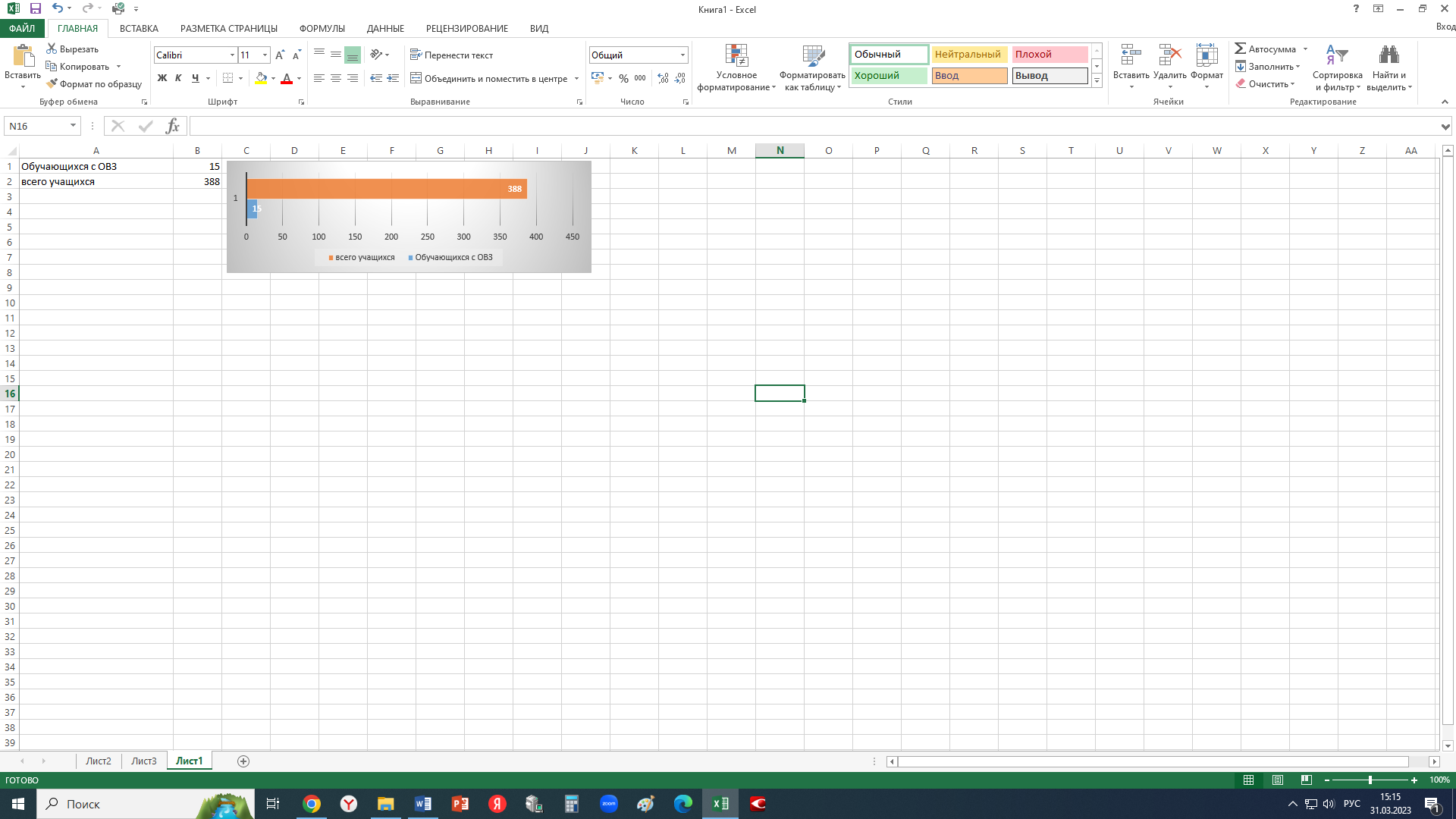 Качество образованияМониторинг обученности обучающихся показывает, что высокий уровень образования на уровне начального общего образования снижается при переходе на уровень основного общего образования и достигает минимальных значений на уровне среднего общего образования. С возрастом снижается мотивация к обучению, усиливается негативное влияние социума. Показатели качественной успеваемости за последние три года представлены в таблице 1.Таблица 1. Показатели качественной успеваемостиЗаметна положительная динамика качественной успеваемости на уровне начального общего образования. В целом по школе качественная успеваемость за учебный год снизилась. Наблюдается существенное понижение уровня качества знаний на уровне основного общего образования. Результаты освоения учащимися программ по показателю «успеваемость» в 2022 учебном году      В 2021-2022 учебном году в 9 классе обучалось 27 учеников. Освоение учебных программ составило 96,3 % при 29,6 % обучающихся на «4 и 5», один ученик оставлен на повторный курс обучения. Один ученик получил аттестат особого образца (аттестат с отличием)Результаты  итоговой аттестации в 9-м классе.  (в динамике среднего балла)Результаты   ЕГЭ  за  2020-2022 г.      Все обучающиеся МБОУ Мишкинская СОШ успешно прошли процедуру ГИА (ЕГЭ) и получили соответствующие документы об образовании. 2.3. Результаты внешней оценки качества образованияИтоги ГИА-9, ГИА-11В 2021-2022 году изменились условия прохождения ГИА. ГИА-11 проходило в форме ЕГЭ (для тех, кто поступает в вузы) и ГВЭ-аттестата (для тех, кто не будет поступать в вузы).Выпускники 11-х классов, поступающие в вузы, сдавали два обязательных ЕГЭ по русскому языку и математике, а также ЕГЭ по предметам по выбору. Выпускники, не поступающие в вузы, сдавали два экзамена в форме ГВЭ – по русскому языку и математике.Таблица 1. Результаты учащихся 11 класса по экзаменам ЕГЭ-2022 в 2021-2022 учебном году:Таблица 2. Девятиклассники сдавали экзамены в формате ОГЭ: обязательные экзамены по русскому языку и математике   и два предмета по выбору.Аттестаты об общем и среднем основном образовании были выданы 26 выпускникам  9-го класса (один аттестат выдан гражданину ДНР на основании итоговых оценок, т.к. от ОГЭ учащийся был освобожден) и 7 выпускникам 11-го класса. ЕГЭ сдавали 7 человек, что составило 100 % от общего числа выпускников 11-х классов. ОГЭ сдавали 25 человек, что составило 96,2 % от общего числа выпускников 9-х классов (один ученик  гражданин ДНР от ОГЭ был освобожден)2.3.1. ЕГЭВ 2021-2022 году ЕГЭ сдавали 7 обучающихся по следующим предметам: русский язык (7 чел.), математика профильный уровень (4 чел.), математика базовый уровень (3 чел.), обществознание (2 чел.), физику (3 чел.), историю (2 чел.), литературу (1 чел.). Таблица 4. Сравнительная динамика результатов ЕГЭ по русскому языкуТаблица 5. Сравнительная динамика результатов ЕГЭ по математике:Таблица 6. Сравнительная динамика выбора предметов выпускникамиТаблица 7. Сравнительная динамика результатов ЕГЭ предметов по выбору2.3.2. ОГЭВсе выпускники 9-х классов в 2019-2020, 2020-2021 и 2021-2022 учебных годах успешно сдали итоговое собеседование по русскому языку и были допущены ОГЭ.Таблица 8. Результаты государственной итоговой аттестации по русскому языку по программе основного общего образованияТаблица 9.   Результаты ГИА по математике в 9 классеТаблица 10. Сравнительная динамика результатов ОГЭ предметов по выборуV. Востребованность выпускниковРезультаты проведения Всероссийских проверочных работ сентябрь-октябрь 2022 гРабота с одарёнными детьмиВ школе действует и совершенствуется система поддержки талантливых детей. Основой такой работы является индивидуальный подход в обучении, различные формы работы с одаренными детьми:Результативность участия в муниципальном этапе Всероссийских предметных олимпиадах.VI. Оценка функционирования внутренней системы оценки качества образования.        В школе утверждено Положение о внутренней системе оценки качества образования (ВСОКО). По результатам анкетирования 2022 года выявлено, что количество родителей, которых полностью устраивает качество предоставляемых образовательных услуг, – 62 %, оценивают данную услугу на хорошем уровне – 36 %. Количество обучающихся, удовлетворенных образовательным процессом, – 52 %, оценивают данную услугу на хорошем и высоком уровнях – 48%.В школе сложилась система промежуточного, итогового контроля, целью которого является выявление недостатков в работе педагогического коллектива по обучению учащихся:Входной контроль, цель которого - определить степень устойчивости знаний учащихся, выяснить причины потери знаний в летний период и наметить меры по устранению выявленных пробелов в процессе повторения материала; Промежуточный (полугодовой) контроль, цель которого является отслеживание динамики обученности учащихся, коррекция деятельности учителя и учеников для предупреждения неуспеваемости; Итоговый контроль, целью которого состоит в определении уровня сформированности УУД, ЗУН при переходе учащихся в следующий класс, отслеживании динамики их обученности, прогнозировании результативности дальнейшего обучения учащихся, выявлении недостатков в работе, планировании внутришкольного контроля на следующий год по предметам и классам, по которым получены неудовлетворительные результаты мониторинга. Предварительный контроль готовности к итоговой аттестации проводится в форме пробных ЕГЭ и ОГЭ.).Кроме того, на внутришкольном   контроле:–методическая работа; – работа со слабоуспевающими; – работа с одаренными учащимися;. – мониторинг уровня преподавания; – мониторинг посещаемости занятий; – работа со школьной документацией и т.д. В 2022 году была проведена работа по внедрению цифровой образовательной платформы ФГИС «Моя школа». Организованы три обучающих семинара для педагогов. На мероприятиях педагоги изучили функциональные возможности платформы и порядок подключения к цифровому ресурсу.МБОУ Мишкинская СОШ  осуществляет реализацию образовательных программ с применением ЭОР, включенных в федеральный перечень электронных образовательных ресурсов, допущенных к использованию при реализации имеющих государственную аккредитацию образовательных программ начального общего, основного общего, среднего общего образования (приказ Минпросвещения от 02.08.2022 № 653).В связи с этим в 2022 году была проведена ревизия рабочих программ на предмет соответствия ЭОР, указанных в тематическом планировании, федеральному перечню (приказ Минпросвещения от 02.08.2022 № 653). В ходе посещения уроков осуществлялся контроль использования ЭОР.Информация об уровне здоровья обучающихсяМБОУ  Мишкинская СОШ большое внимание уделяется вопросам сохранения и укрепления здоровья учащихся, формированию здорового образа жизни. Система мер, направленных на укрепление здоровья: -проводятся мероприятия по формированию у обучающихся здорового образа жизни,-регулярно проветриваются кабинеты, проводится влажная уборка помещений 2 раза в день; - проводятся Дни здоровья; - проводятся медицинские обследования  педагогов; - проводятся беседы об охране здоровья и др.; - в школьной столовой организовано горячее питание; - проводится профилактика алкоголизма и наркомании в процессе всех обучающих и воспитательных мероприятий; - постоянный диспансеризация школьников в соответствии с графиком; - формирование в педагогическом коллективе понимания приоритетности проблем состояния и укрепления здоровья детей и подростков.Результаты обследования учащихся на аппаратном комплексе «АРМИС» в 2022гVII. Оценка кадрового обеспечения            Основные принципы кадровой политики направлены: − на сохранение, укрепление и развитие кадрового потенциала; − создание высоко профессионального коллектива, способного работать в современных условиях; − повышения уровня квалификации персонала.Сведения о руководящих работникахVIII. Оценка учебно-методического и библиотечно-информационного обеспеченияIX. Оценка материально-технической базыКомплексное оснащение учебного процесса:Информационно-образовательная среда:Вывод: самообследованием установлено, что материально-техническая база школы является достаточной и соответствующей требованиям федеральных государственных образовательных стандартов. Школа обеспечивает освоение обучающимися программы в условиях созданной соответствующей образовательной среды, имеет необходимый комплект лицензионного программного обеспечения. Работа по укреплению материально-технической базы ведётся целенаправленно и планомерно и соответствует требованиям продуктивного функционирования образовательного учреждения.Результаты анализа показателей деятельности организации. Данные приведены по состоянию на 29 декабря 2022года        В основном поставленные задачи на 2022 год были выполнены, основные образовательные программы всех уровней образования  пройдены.
1. Учителя школы овладевают методикой дистанционного обучения  в преподавании предметов (в рамках введения ФГОС).
2. Выпускники  11 класса успешно прошли итоговую аттестацию. 3.МБОУ Мишкинская СОШ имеет достаточную инфраструктуру, которая соответствует требованиям СанПиН 2.4.2.2821-10 «Санитарно-эпидемиологические требования к условиям и организации обучения в общеобразовательных учреждениях».4. Реализуется «Программа воспитания», программа «Наставничества».5. Функционирует площадка центров образования естественно-научной и технологической направленностей «Точка Роста».6.Школа укомплектована достаточным количеством педагогических и иных работников, которые имеют высокую квалификацию и регулярно проходят курсы повышение квалификации, что позволяет обеспечивать стабильные качественные результаты образовательных достижений обучающихся.7.Наряду с положительными результатами в работе школы имеются недостатки в реализации поставленных задач, требует повышения активизации методическая работа и воспитательная работа из этого вытекает :
- недостаточно эффективна работа с учащимися, мотивированными на учебу ( одаренные дети.
                  Рекомендации:
1. Учителям школы в 2023 учебном году необходимо обеспечивать педагогические условия для повышения качества образования:
-создавать педагогическую систему, ориентированную на достижение высокого качества обучения;
- осуществлять обучение с учетом потребностей личности в образовательной подготовке и
осуществлять взаимосвязь обучения учащихся с воспитанием и развитием;
- развивать у школьников положительную мотивацию к обучению на повышенном уровне, к постоянному повышению качества своего обучения;
- создавать комфортную психологическую атмосферу, благоприятную для обучения;
- систематически осуществлять аналитическую деятельность по выявлению причин низких результатов обучения и определять значимые психолого-педагогические факторы, влияющие на уровень обученности учащихся;
- совершенствовать профессиональную компетентность в вопросах реализации современных подходов к образованию школьников;
- продолжать работу по совершенствованию системы выявления и поддержки одаренных детей, развивать функциональную грамотность;- реализовать программу «Наставничество».   Директор МБОУ Мишкинская  СОШ                       Гребенникова Е.Л.СОГЛАСОВАНО на педагогическом совете МБОУ Мишкинская СОШПротокол № 6 от 12. 04.2023                                                                                           УТВЕРЖДАЮ                 Директор МБОУ Мишкинская СОШ                  __________ Гребенникова Е.Л.                  Приказ №38 от 12.04.20231.УчредительУправление образования Администрации Аксайского района2.Юридический адрес(местонахождение)346728, Ростовская область,  Аксайский район, ст. Мишкинская, ул. Просвещения, 30-а3.Лицензияот 13 июня 2013г.    № 3492,  основной государственный регистрационный номер 10261006646644, бессрочная,  выдана  Региональной службой по надзору и контролю в сфере образования Ростовской области4.ГосударственнаяАккредитацияСвидетельство о государственной аккредитации: регистрационный № 2854  от 23.11.2015  года.5. Телефон, факс 86350) 29176Адрес электронной почтыmischkinseit1@mail.ruПожарная безопасностьДоговора на обслуживание системы пожарной сигнализации и оповещения о пожаре с ВДПО;Акт приемки школы к началу учебного года.Паспорт пожарной безопасности;Инструкция о мерах пожарной безопасности;Информационные стенды, планы эвакуации;Приказы  о проведении тренировочной эвакуации на случай ЧС  и акты о проведении тренировок по эвакуации из здания;Приказ о проведении месячника пожарной безопасности Антитеррористическая безопасность   1.  Приказ о назначении ответственного за антитеррористическую          безопасность;    2. Договор на обслуживание системы видеонаблюдения;    3. Ограждение территории по периметру;    4. Договор на обслуживание тревожной кнопки;     5. Договора на обслуживание системы пожарной сигнализации и оповещения о пожаре;    6. Правила пожарной безопасности     7. План мероприятий по профилактике экстремизма и терроризма в МБОУ    Мишкинская СОШ;    8.Инструкции по антитеррористической безопасности;    9. Памятки по антитеррору ;    10. Приказы об усилении мер комплексной безопасности в МБОУ Мишкинская  СОШ.11. Паспорт безопасности МБОУ Мишкинская СОШ  Техническая безопасностьПротокол обследования объекта образования;Приказ о назначении ответственных за безопасную эксплуатацию здания Приказ о подготовке к работе  в осенне-зимний период .Акт приемки школы в 2022году.Приказ о назначении ответственного за электрохозяйство Гигиеническая безопасностьПаспорт доступности объекта социальной инфраструктуры;Положения «О порядке организации горячего питания обучающихся»План-задание  по подготовке общеобразовательного  учреждения к новому учебному учебному году (для Роспотребнадзора);Программа организации и проведения производственного контроля за соблюдением санитарных правил и выполнением санитарно-противоэпидемических (профилактических) мероприятий;Приказ об организации питьевого режима Приказ об организации питания обучающихся в 2020-2021гПриказ о дополнительных мерах по профилактике гриппа и ОРВ Информационная безопасностьПолитика  в отношении обработки персональных данных;Положение об обработке и защите персональных данных работников;Перечень персональных данных, обрабатываемых в МБОУ Мишкинская СОШ ;Перечень мест обработки (хранения) материальных носителей, содержащих персональные данные;Перечень должностей, доступ которых к персональным данным необходим для выполнения должностных (трудовых) обязанностей;Положение об информационной открытости образовательной организации;Должностная инструкция учителя, использующего в работе ресурсы сети Интернет;Должностные инструкции лица ответственного за работу Интернета и внедрение системы контентной фильтрации;Правила использования сети Интернет;Антикоррупционная деятельность1. Приказ по предупреждению незаконного сбора денежных средств с родителей (законных представителей) обучающихся 2.Положение о комиссии по противодействию коррупции.3. Порядок уведомления работниками работодателя о фактах обращения в целях склонения к совершению коррупционных правонарушений.4.Положение о выявлении и урегулирования конфликта интересовОхрана жизни и здоровья воспитанниковДоговор с МБУЗ ЦРБ Аксайского района.Паспорт доступности объекта социальной инфраструктуры;Интегрированное обучение детей с ограниченными возможностями;Реализация программы по здоровьесбережению школьников.Информация о количестве участников из числа сотрудников и обучающихся (воспитанников), принявших участие в выполнении нормативов испытаний (тестов) комплекса ГТО.Приказы о принятии дополнительных мер по обеспечению безопасности перевозок детейПриказ  о мерах по профилактике суицидов среди обучающихся и действиях по выявлению несовершеннолетних, склонных к суицидальному поведению.Обследование детей комплексом «АРМИС»Реализация внеурочной деятельности по здоровому образу жизни.Реализация внеурочной деятельности по здоровому образу жизни.Охрана трудаИнструкции по охране труда;Журналы инструктажей;Документы по СОУТ (специальной оценке условий труда);Программа вводного инструктажа для педагогических работников, технического и обслуживающего персонала;Программа первичного инструктажа на рабочем месте;Положение о порядке проведения инструктажей по охране труда с руководителями, работниками, обучающимися и воспитанниками;Правила внутреннего трудового распорядка;Соглашение по охране труда работодателей и работников;Коллективный договор.Профилактика ПДДПриказ о проведение акции «Внимание дети!» Приказ об участии в проведении широкомасштабной акции «Внимание, дети!» в связи с началом нового 2021-2022 учебного года. Приказ о создании отряда ЮИД и назначении руководителя отряда Приказ об участии в проведении регионального профилактического мероприятия «безопасная дорога детям» в ОО Аксайского района Приказ о принятии дополнительных мероприятий по Памятки для учащихся «Безопасная дорога дом-школа-дом»Сценарий праздника первоклассников «Посвящение в пешеходы»Памятка по безопасности на железной дороге и объектах железнодорожного транспорта.Правила поведения детей на железной дороге и железнодорожном транспорте.Программа для классных руководителей по изучению ПДД на классных часах.Наименование органа                                             ФункцииДиректорКонтролирует работу и обеспечивает эффективное взаимодействие структурных подразделений организации, утверждает штатное расписание, отчетные документы организации, осуществляет общее руководство:представляет интересы Учреждения во всех отечественных и зарубежных организациях, государственных и муниципальных органах;совершает сделки от имени Учреждения, заключает договоры, в том числе трудовые, выдаёт доверенности;обеспечивает соблюдение законности в деятельности Учреждения;организует работу по реализации решений Совета Учреждения;пользуется правом распоряжения имуществом и средствами Учреждения в пределах, установленных законодательством в сфере образования и настоящим Уставом; издает приказы и дает указания, обязательные для исполнения всеми работниками Учреждения; разрабатывает локальные акты Учреждения, представляет их на согласование Совету Учреждения и  утверждает после согласования;утверждает Правила внутреннего трудового распорядка Учреждения с учетом мнения профсоюзного комитета;утверждает структуру, штатное расписание Учреждения, план финансово-хозяйственной деятельности, годовую бухгалтерскую отчетность и регламентирующие деятельность Учреждения внутренние документы;утверждает образовательные программы Учреждения;формирует контингент учащихся;утверждает графики работы и расписание занятий учащихся;распределяет обязанности между работниками Учреждения, утверждает должностные инструкции;утверждает учебную нагрузку педагогических работников, устанавливает ставки и должностные оклады, размеры  выплат компенсационного и стимулирующего характера работников Учреждения в пределах имеющихся финансовых средств  с учётом ограничений, установленных действующими нормативами;назначает и освобождает от должности своих заместителей, главного бухгалтера, руководителей структурных подразделений и других работников, заключает (расторгает) с ними трудовые договоры, осуществляет прием на работу, увольнение и перевод работников с одной должности на другую в соответствии со статьями Трудового Кодекса РФ;определяет при приеме на работу должностные обязанности работников;применяет меры поощрения и привлекает к дисциплинарной и иной ответственности учащихся и работников Учреждения;решает другие вопросы функционирования и развития Учреждения в соответствии с требованиями законодательства Российской Федерации и настоящего Устава.Совет Учреждениявыработка перспективных направлений развития Учреждения;согласование программы развития  Учреждения;рассмотрение вопросов, касающихся функционирования Учреждения по представлению одного из представителей Совета;согласование локальных актов, разработанных Учреждением в случае, когда они касаются всех участников образовательного процесса; учреждение премий и стипендий учащимся за особые успехи в учении, в интеллектуальных, творческих, спортивных состязаниях;принятие решения об исключении учащегося из Учреждения; осуществление общественного контроля рационального расходования средств финансового обеспечения выполнения муниципального задания, доходов от предпринимательской деятельности Учреждения, привлеченных внебюджетных средств;содействие привлечению внебюджетных средств для обеспечения деятельности и развития Учреждения;представление интересов Учреждения в органах управления образованием, общественных объединениях, органах местного самоуправления,  а также, наряду с родителями (законными представителями) учащихся, интересов учащихся, обеспечение социально-правовой защиты несовершеннолетних;согласование перечня и порядка предоставления дополнительных платных образовательных услуг;рассмотрение вопросов  создания здоровых и безопасных условий обучения и воспитания в Учреждении, в том числе  вопросов организации охраны, питания учащихся, требований к их внешнему виду  и другим вопросам, регламентирующим жизнедеятельность Учреждения, не оговоренных настоящим Уставом;  участие в разрешении конфликтов между участниками образовательного процесса;при наличии оснований, может ходатайствовать перед директором Учреждения о расторжении трудового договора с педагогическими работниками и работниками из числа административного персонала;решение вопросов, связанных с привлечение благотворительных взносов;решение других вопросов текущей деятельности Учреждения в соответствии с требованиями законодательства и настоящего Устава. Педагогический советобсуждение и выбор различных вариантов содержания образования, форм и методов образовательного процесса и способов их реализации; обсуждение выбора учебников из числа рекомендованных (допущенных) Министерством образования Российской Федерации;принятие локальных актов; обсуждение принимаемых и рекомендуемых к реализации в Учреждении основных образовательных программ, в т. ч. всех их компонентов;организация работы по повышению квалификации педагогических работников, развитию их творческих инициатив; принятие решения о награждении учащихся, добившихся особых успехов в учении;рассмотрение вопроса об исключении учащихся из Учреждения, представление решения Совету; принятие решения о переводе (условном переводе) учащегося в следующий класс,
принятие решения о допуске учащихся к государственной итоговой аттестации; принятие решения о выдаче справки выпускникам, не прошедшим государственной итоговой аттестации; принятие решения о представлении к награждению педагогических работников Учреждения;обсуждение режимных моментов деятельности Учреждения;выборы представителей педагогического коллектива в Совет Учреждения; заслушивание сообщений администрации Учреждения по вопросам учебно-воспитательного характера;осуществление иных полномочий в соответствии с требованиями законодательством в сфере образования и настоящего Устава.Общее собрание работников учрежденияпринятие Правил внутреннего трудового распорядка Учреждения по представлению директора Учреждения; принятие решения о необходимости заключения коллективного договора; образование Совета трудового коллектива для ведения коллективных переговоров с администрацией Учреждения по вопросам заключения, изменения, дополнения коллективного договора и контроля за его выполнением; принятие коллективного договора;заслушивание ежегодного отчета совета трудового коллектива и администрации Учреждения о выполнении коллективного договора;определение численности и срока полномочий комиссии по трудовым спорам, избрание ее членов;избрание представителей трудового коллектива в органы управления Учреждения; выдвижение коллективных требований работников Учреждения и избрание полномочных представителей для участия в решении коллективного трудового спора;принятие решения об объявлении забастовки и выборы органа, возглавляющего забастовку;решение других вопросов текущей деятельности Учреждения, не противоречащих законодательству и настоящему Уставу.ГодКружки, секции, работающие на базе школы (Дополнительное образование)Доля обучающихся, посещающих в них занятияДоля обучающихся, посещающих кружки, секции вне школы20226160 чел - 39 %   254 чел -   62 %№ п/пМероприятиеРезультат (руководитель)Районного (зонального) уровняРайонного (зонального) уровняРайонного (зонального) уровня«Слета юных журналистов -2022»1 место«Презентации школьных пресс центров, редакции школьных газет».3 место«Спорт и здоровый образ жизни – альтернатива вредным привычкам»1 место   2 место    Сочинение. «Я выбираю профессию»2,3 местоЗональные   соревнования по ВолейболуРайонные соревнования по «Волейболу»1 место (юноши)2 место (девушки)1 место«ПДД елка»3 местоРайонный конкурс ОрленокНет результатаРайонный конкурс, для детей с ОВЗ2 место ВКС, муниципальный этап1 победитель; 2 призёраСпортивные соревнования по «Дартсу», посвященные Дню казачьей Славы на Монастырском урочище «Каплица» 2 местоСпортивные соревнования в лично-командном соревновании по пулевой стрельбе из пневматической винтовки, посвященные Дню казачьей Славы на Монастырском урочище «Каплица»2 местоДетский рождественский турнир по мини-футболу2 местоРайонный туристический слет учащихся школ Аксайского района2 местоШкольная лига РО по баскетболу 3х3. Атомная энергия спорта. Планета баскетбола – Оранжевый атом3 место (девочки)УчастиеУчастие«Пасха радость нам несет»Нет результата  «Неопалимая купина»3 чел. участникаЖивая классика2 человек      ВКС - региональный этап  1 участник«В едином строю: пропагандисты ГАИ – ГИБДД и ЮИДовцы ДонаучастиеАкция «Осенние дороги»участиеАкция «Зимние дороги»участиеАкция «Письмо водителю»участиеКонкурс видеопоздравлений ЮИД с 50- летием "Для ЮИДа поздравления звучат, Юбилярам- 50"участиеКонкурс чтецов «И мне звезда зажглась…», посвящённого 130-летию со Дня рождения М.И. Цветаевой.2 участника Спортивные соревнования, посвященные Дню казачьей Славы на Монастырском урочище «Каплица»участиеМуниципальный этап Спартакиады школьников по баскетболуучастиеМуниципальный этап первенства РО по Тег-регбиучастиеРайонные соревнования по баскетболу среди школьных команд Аксайского районаучастиеШкольная лига РО по баскетболу 3х3. Атомная энергия спорта. Планета баскетбола – Оранжевый атом участие (мальчики)Областного (регионального) уровняОбластного (регионального) уровня1Областные предметные олимпиады2 участникаВсероссийского уровняВсероссийского уровня «Всероссийская акция «День знаний»2 участникиАкция «Классное интервью»16 участниковАкция «Мечта учителя»участиеАкция «Мое Отечество», акция «Лети журавль нашей памяти», акция «Окна России», акция «За семью, за Родину, за Россию», акция «Блокадный хлеб», акция «Письмо солдату», акция «Посылка солдату»350 участниковУрок цифры «Искусственный интеллект в стартапах»15 участниковУрок цифры «Видоетехнологии»15 участниковУрок цифры «Технологии, которые предсказывают погоду»15 участниковУрок цифры «Анализ в бизнесе и программной разработки»15 участниковУрок цифры «Что прячется в смартфоне, исследуем мобильные угрозы»15 участниковВсероссийская акция, посвященная «Дню матери»4 участникаВсероссийская акция, посвящённая Дню героев Отечества «Забота о героях Отечества»23 участника«Вклады: как сохранить и приумножить»15 участниковВсероссийская акция «Крымская весна»8 участниковКонкурс сочинений «Без срока давности»2 участника Международный уровеньМеждународный уровеньМеждународный уровеньМеждународный игра-конкурс «Кенгуру»61 участникУчастие дополнительного образования в конкурсахУчастие дополнительного образования в конкурсахУчастие дополнительного образования в конкурсахРайонный уровеньРайонный уровеньРайонный уровень1Объединение «Страна фантазий» Районный   конкурс «Прояви себя» (ОВЗ)участники2Объединение «Спортивное ориентирование»Кубок КалининаКубок Шахтерских городов«Казачьи тропы»Первенство школы2 участник5 участника2 участника20 участников3Объединение «ЮИД»Посвящение первоклассников в пешеходы.  Акция "Осенние дороги".   Челлендж "ПДДёлка"Акция "Зимние дороги".Акция "Письмо водителю".В едином строю: пропагандисты ГАИ – ГИБДД и ЮИДовцы Донаучастиеучастие3 местоучастиеучастиеучастие6Объединение «Волейбол»Зональные соревнования в рамках первенства Аксайского района по волейболу 22-23 г. среди школ Аксайского районаРайонные соревнования в рамках первенства Аксайского района по волейболу 22-23 г. среди общеобразовательных учреждений1 место – юноши2 место - девушки1 место7Объединение «Школьная журналистика» «Слета юных журналистов -2022»«Презентации школьных пресс центров, редакции школьных газет».1 место3 местоОбластного (регионального) уровня  Областного (регионального) уровня  Областного (регионального) уровня  1Объединение «Спортивное ориентирование»ЧИП РОПервенство РО. Кросс-спринт 6 участника3 участникаОхват учащихсяНаправление внеурочной деятельностиНаправление внеурочной деятельностиНаправление внеурочной деятельностиНаправление внеурочной деятельностиНаправление внеурочной деятельностиОхват учащихсяСпортивно-оздоровительноеОбщекультурноеОбщеинтеллек-туальноеДуховно-нравственноеСоциальноеОбщее кол-во учащихся 408408408408408НОО (чел)188461881880ООО (чел)1160208208184СОО (чел)120121212Итого (чел)31646408408196№ п/пПараметры статистики2021-2022учебный год1Количество детей, обучавшихся на конец учебного года, в том числе:388- начальная школа177- основная школа198- средняя школа132Количество учеников, оставленных на повторное обучение:3- начальная школа2- основная школа1- средняя школа03Не получили аттестата:0- об основном общем образовании0- среднем общем образовании04Окончили школу с аттестатом с отличием:1- в основной школе1- средней школе0КлассыКачественная успеваемость, %Качественная успеваемость, %Качественная успеваемость, %Классы2019/20учебный год2020/21учебный год2021/22учебный год1–4-е35,9%40,4%41,2%5–9-е37,2%29,8%27,3%10–11-е66,7%72,2%53,9%Общее по школе38,1%36,6%34,5%КлассыВсего обуч-сяИз них успеваютИз них успеваютОкончили годОкончили годОкончили годОкончили годНе успеваютНе успеваютНе успеваютНе успеваютПереве-дены условноПереве-дены условноОставлены на повторный курс обученияОставлены на повторный курс обученияКлассыВсего обуч-сяИз них успеваютИз них успеваютОкончили годОкончили годОкончили годОкончили годВсегоВсегоИз них н/аИз них н/аПереве-дены условноПереве-дены условноОставлены на повторный курс обученияОставлены на повторный курс обученияКлассыВсего обуч-сяКол-во%С отметками «4» и «5»%С отметками «5»%Кол-во%Кол-во%Кол-во%Кол-во%НОО17717498,37341,2137,331,70010,621,13ООО198190965427,363105,110,58421,01СОО1313100753,90000000000Итого38837797,213434,5194,9133,410,392,341,03ПРЕДМЕТСредний балл по ОУСредний балл по ОУСредний балл по ОУПРЕДМЕТ2019-20202020-20212021-2022Русский язык-3,73,9Математика-3,43,6Физика---Информатика-4,03,3Биология-3,33,4География -3,03,5Обществознание--3,3Химия-4,03,0Литература---Английский язык--4,0ПРЕДМЕТСредний балл по ОУСредний балл по ОУСредний балл по ОУСредний балл по районуСредний балл по районуСредний балл по районуПРЕДМЕТ2019-20202020-20212021-20222019-20202020-20212021-2022Русский язык67,669,4565,1467,6369,8666,68Математика проф.48,643,4551,2549,6453,0656,48Математика база--4,33--4,37Физика53,6752,6751,6749,3451,2344,07Химия------Биология4344,0-55,0747,74-История--57--60,3Английский язык------Обществознание60,548,6756,555,1758,2162,3Литература--62,0--57,1Информатика -49,0--60,4154,3ЭКЗАМЕНЫЭКЗАМЕНЫЭКЗАМЕНЫЭКЗАМЕНЫЭКЗАМЕНЫЭКЗАМЕНЫЭКЗАМЕНЫЭКЗАМЕНЫ26.05-18литерППЭ-220730.05–01Р.Я.ППЭ-220002.06–02М.П.ППЭ-220003.06–22М.Б.ППЭ-220006.06-03ФИЗ.ППЭ-220706.06–07ИСТ.ППЭ-000609.06–12 ОБЩ.ППЭ-220020.06.-25КЕГЭППЭ-2200Средний балл по Аксайскому району57,166,6856,484,3744,0760,3062,2854,33Средний балл6265,0514,3351,65756- - -min балл6251275545452- - -max балл6273724496061- - -min граница3224273363242- - -ниже min границы0000000- - -Муниципальное задание11,432,67- - -1,141,111,17- - -До 60022- - -311- - -60-69120- - -011- - -70-79032- - -000- - -80-89000- - -000- - -90-99000- - -000- - -100000- - -000- - -ПредметИтоги ОГЭ(кол-во уч-ся)Итоги ОГЭ(кол-во уч-ся)Итоги ОГЭ(кол-во уч-ся)Итоги ОГЭ(кол-во уч-ся)УспеваемостьКачество знанийСредний баллmахзначениеmin значениеподтвердилиповысилипонизилиПредмет«5»«4»«3»«2»УспеваемостьКачество знанийСредний баллmахзначениеmin значениеподтвердилиповысилипонизилиАнглийский язык0100100100450501(100%)0(0%)0(0%)Математика38140100443,625816(64%)5(20%)4(16%)Общество-знание013010033,33,331181(33,3%)0(0%)2(66,6%)Русский язык61090100643,9331118(72%)7(28%)0(0%)Биология 0340100433,432132(28,6%)0(0%)5(71,4%)Химия 0010100030230(0%)0(0%)1(100%)Информа-тика05140100263.315510(52,6%)1(5,3%)8(42,1%)География238010038,43,513269(69,2%)2(15,4%)2(15,4%)Учебный годКол-во учащихсяСредний балл по Аксайскому районуСредний балл по школеУспеваемость, %2019–2020667,6367,61002020–20211169,8669,451002021–2022766,6862,00100УчебныйгодКол-во учащихсяСредний балл по Аксайскому районуСредний балл по школеУспеваемость, %2019–2020649,6448,61002020–20211153,0643,4581,82021–20224 (профиль) 56,4851,001002021–20223 (база)4,374,33100ПредметАктивность. Доля сдающих от общего числа учащихся по учебным годамАктивность. Доля сдающих от общего числа учащихся по учебным годамАктивность. Доля сдающих от общего числа учащихся по учебным годамАктивность. Доля сдающих от общего числа учащихся по учебным годамАктивность. Доля сдающих от общего числа учащихся по учебным годамАктивность. Доля сдающих от общего числа учащихся по учебным годамПредмет2019–2020 /6 учеников2019–2020 /6 учеников2020–2021 /11 учеников2020–2021 /11 учеников2021–2022 /7 учеников2021–2022 /7 учениковФизика 350%327,3%342,9%Обществознание233,3%436,4%233,3%Биология 116,7%19,1%--История----233,3%КЕГЭ--233,3%--Предмет2019–2020 учебный год2019–2020 учебный год2019–2020 учебный год2020–2021 учебный год2020–2021 учебный год2020–2021 учебный год2021–2022 учебный год2021–2022 учебный год2021–2022 учебный годПредметшколарегионусп-тьшколарегионусп-тьшколарегионусп-тьФизика 53,6749,3410052,6751,2310051,6044,07100Обществознание60,5055,175048,6758,2110056,0062,28100Биология 43,0055,0710044,0047,74100---История------57,0060,3100КЕГЭ---49,0060,41100---Уч. годКол-во в 9 классах2345освоение образовательных программКачествоНаименьший баллНаибольший баллСредний балл2019-202029(1-ОВЗ)В 2019-2020 учебном году в 9 классе обучалось 29 учеников, 100% учащихся допущены к ГИА. Минпросвещения отменил ОГЭ для девятиклассников из-за коронавируса. Аттестаты получили 29 учащихсяВ 2019-2020 учебном году в 9 классе обучалось 29 учеников, 100% учащихся допущены к ГИА. Минпросвещения отменил ОГЭ для девятиклассников из-за коронавируса. Аттестаты получили 29 учащихсяВ 2019-2020 учебном году в 9 классе обучалось 29 учеников, 100% учащихся допущены к ГИА. Минпросвещения отменил ОГЭ для девятиклассников из-за коронавируса. Аттестаты получили 29 учащихсяВ 2019-2020 учебном году в 9 классе обучалось 29 учеников, 100% учащихся допущены к ГИА. Минпросвещения отменил ОГЭ для девятиклассников из-за коронавируса. Аттестаты получили 29 учащихсяВ 2019-2020 учебном году в 9 классе обучалось 29 учеников, 100% учащихся допущены к ГИА. Минпросвещения отменил ОГЭ для девятиклассников из-за коронавируса. Аттестаты получили 29 учащихсяВ 2019-2020 учебном году в 9 классе обучалось 29 учеников, 100% учащихся допущены к ГИА. Минпросвещения отменил ОГЭ для девятиклассников из-за коронавируса. Аттестаты получили 29 учащихсяВ 2019-2020 учебном году в 9 классе обучалось 29 учеников, 100% учащихся допущены к ГИА. Минпросвещения отменил ОГЭ для девятиклассников из-за коронавируса. Аттестаты получили 29 учащихсяВ 2019-2020 учебном году в 9 классе обучалось 29 учеников, 100% учащихся допущены к ГИА. Минпросвещения отменил ОГЭ для девятиклассников из-за коронавируса. Аттестаты получили 29 учащихсяВ 2019-2020 учебном году в 9 классе обучалось 29 учеников, 100% учащихся допущены к ГИА. Минпросвещения отменил ОГЭ для девятиклассников из-за коронавируса. Аттестаты получили 29 учащихся2020-202128013105100 %53,5%15323,712021-202225(3-ОВЗ)091061006411333,88Уч. годКол-во в 9 классах2345освоение образовательных программКачествоНаименьший баллНаибольший баллСредний балл2019-202029(1-ОВЗ)В 2019-2020 учебном году в 9 классе обучалось 29 учеников, 100% учащихся допущены к ГИА. Минпросвещения отменил ОГЭ для девятиклассников из-за коронавируса. Аттестаты получили 29 учащихсяВ 2019-2020 учебном году в 9 классе обучалось 29 учеников, 100% учащихся допущены к ГИА. Минпросвещения отменил ОГЭ для девятиклассников из-за коронавируса. Аттестаты получили 29 учащихсяВ 2019-2020 учебном году в 9 классе обучалось 29 учеников, 100% учащихся допущены к ГИА. Минпросвещения отменил ОГЭ для девятиклассников из-за коронавируса. Аттестаты получили 29 учащихсяВ 2019-2020 учебном году в 9 классе обучалось 29 учеников, 100% учащихся допущены к ГИА. Минпросвещения отменил ОГЭ для девятиклассников из-за коронавируса. Аттестаты получили 29 учащихсяВ 2019-2020 учебном году в 9 классе обучалось 29 учеников, 100% учащихся допущены к ГИА. Минпросвещения отменил ОГЭ для девятиклассников из-за коронавируса. Аттестаты получили 29 учащихсяВ 2019-2020 учебном году в 9 классе обучалось 29 учеников, 100% учащихся допущены к ГИА. Минпросвещения отменил ОГЭ для девятиклассников из-за коронавируса. Аттестаты получили 29 учащихсяВ 2019-2020 учебном году в 9 классе обучалось 29 учеников, 100% учащихся допущены к ГИА. Минпросвещения отменил ОГЭ для девятиклассников из-за коронавируса. Аттестаты получили 29 учащихсяВ 2019-2020 учебном году в 9 классе обучалось 29 учеников, 100% учащихся допущены к ГИА. Минпросвещения отменил ОГЭ для девятиклассников из-за коронавируса. Аттестаты получили 29 учащихсяВ 2019-2020 учебном году в 9 классе обучалось 29 учеников, 100% учащихся допущены к ГИА. Минпросвещения отменил ОГЭ для девятиклассников из-за коронавируса. Аттестаты получили 29 учащихся2020-202129(1-ОВЗ)01991100 %34,5%8273,402021-202225(3-ОВЗ)01483100 %448253,56Предмет2019–2020 учебный год2019–2020 учебный год2019–2020 учебный год2020–2021 учебный год2020–2021 учебный год2020–2021 учебный год2021–2022 учебный год2021–2022 учебный год2021–2022 учебный годПредметшколарегионусп-тьшколарегионусп-тьшколарегионусп-тьБиология---3,3-1003,4-100Химия---4,0-1003,0-100Информатика---4,0-1003,3-100География---3,0-76,93,5-100Английский язык------4,0-100Обществознание------3,3-100ГодВсего 9-тиклассников9 классПерешли в 10-й классПерешли в 10-й класс другойОООстались повторно в 9 классеПоступили в профессиональную ООПоступили в профессиональную ООВсего11-тиклассниковклассПоступили в ВУЗПоступили в профессиональную (СПО)Устроились на работуПошлина срочную службупо призывуГодВсего 9-тиклассников9 классПерешли в 10-й классПерешли в 10-й класс другойОООстались повторно в 9 классеСПОУчилище (курсы)Всего11-тиклассниковклассПоступили в ВУЗПоступили в профессиональную (СПО)Устроились на работуПошлина срочную службупо призывуГодВсего 9-тиклассников9 классПерешли в 10-й классПерешли в 10-й класс другойОООстались повторно в 9 классеСПОУчилище (курсы)Всего11-тиклассниковклассПоступили в ВУЗПоступили в профессиональную (СПО)Пошлина срочную службупо призыву20222761114576100КлассКол-во участниковРаспределение участников по оценкам, %Распределение участников по оценкам, %Распределение участников по оценкам, %Распределение участников по оценкам, %СреднийбаллКачество, %КлассКол-во участников5432СреднийбаллКачество, %Русский языкРусский языкРусский языкРусский языкРусский языкРусский языкРусский языкРусский язык532043,846,99,43,343,86397,746,233,312,83,553,87296,931,028,617,23,337,98452,222,26015,63,124,492910,324,141,424,13,234,5МатематикаМатематикаМатематикаМатематикаМатематикаМатематикаМатематикаМатематика5297,151,737,93,43,658,663831,631,647,415,83,336,8726023,157,719,23,023,184810,48,366,714,63,118,8930023,356,7203,023,3Окружающий мир, БиологияОкружающий мир, БиологияОкружающий мир, БиологияОкружающий мир, БиологияОкружающий мир, БиологияОкружающий мир, БиологияОкружающий мир, БиологияОкружающий мир, Биология5303,363,333,303,766,76392,633,353,810,33,335,9ИсторияИсторияИсторияИсторияИсторияИсторияИсторияИстория6387,952,628,910,53,660,571504053,36,73,340,08205256553,330ГеографияГеографияГеографияГеографияГеографияГеографияГеографияГеография71618,862,518,804,3818238,739,147,84,33,447,8913053,846,203,553ОбществознаниеОбществознаниеОбществознаниеОбществознаниеОбществознаниеОбществознаниеОбществознаниеОбществознание71205041,78,33,4508224,522,763,69,13,227,391414,328,621,435,73,242,9Английский языкАнглийский языкАнглийский языкАнглийский языкАнглийский языкАнглийский языкАнглийский языкАнглийский язык8452,237,833,326,73,240Физика Физика Физика Физика Физика Физика Физика Физика 8200565302,7559200570252,85ХимияХимияХимияХимияХимияХимияХимияХимия91711,835,347,15,93,547Количество участников олимпиад 2021-20222021-2022·         Школьного уровняКол-во 13436,2 %·         Муниципального уровняКол-во 1813,4 %·         Регионального уровняКол-во 00%Количество победителей и призеров олимпиад (за 2 года):2020-20212021-2022·         Муниципального уровня86·         Регионального уровня00Результаты  работы с обучающимися, воспитанниками с ограниченными возможностями здоровья.начального общего образования, основного общего образования- организация работы и условий для освоения обучающимися, воспитанниками с ограниченными возможностями здоровья основной образовательной программы и их интеграции в образовательном учреждении, включая оказание им индивидуально ориентированной психолого-медико-педагогической помощи, а также необходимой технической помощи с учетом особенностей их психофизического развития и индивидуальных возможностей.Организация обучения детей  на дому, участие  в традиционной творческой встрече детей-инвалидов в рамках сотрудничества с социальной защитой населения, участие в социально-значимых проектах,  бесплатное оздоровление  детей в школьных лагерях с дневным пребываниемРезультаты работы учреждения по физкультурно-оздоровительной работе с  обучающимися:начального общего образования, основного общего образования,среднего общего образования - проведение в соответствии с планом  Дней здоровья;- физкультурно-оздоровительных мероприятий в режиме учебного дня (утренней гигиенической гимнастики,  физкультурных минуток на уроках, прогулок на свежем воздухе.- динамических перемен.Разработаны комплексы упражнений для проведения физкультурно-оздоровительных форм  работы.Проводятся Дни здоровья в соответствии с планом учебно-воспитательной работы школы, физкультурно-оздоровительные мероприятия в режиме учебного дня, физ. минутки на уроках, прогулки на свежем воздухе, уроков физической культуры  при хорошей погоде на свежем воздухе, динамические          паузы в начальной школе.Организация занятий в специальных медицинских группах (наличие приказов об организации данной работы, использование рекомендованных программ, разработка комплексов корригирующей гимнастики и т.д.) Организация занятий в специальных медицинских группах (наличие приказов об организации данной работы, использование рекомендованных программ, разработка комплексов корригирующей гимнастики и т.д.) -годобследованообследованопедиатрпедиатркардиологкардиологофтальмологофтальмологпульмонологпульмонологЛОРЛОРневрологневролог2021кол-во% обследованныхкол-во% обследованныхкол-во% обследованныхкол-во% обследованныхкол-во% обследованныхкол-во% обследованныхкол-во% обследованных202114138117,86642,55035,47521,42115ДолжностьФ.И.О. (полностью)Образование, специальность по диплому, общий  стаж работы на руководящей должностиСтаж руководящей работыСтаж руководящей работыКвалификационная категорияДолжностьФ.И.О. (полностью)Образование, специальность по диплому, общий  стаж работы на руководящей должностиобщийв данном учрежденииКвалификационная категорияДиректор Гребенникова Екатерина ЛеонидовнаВысшее, учитель истории и социально-политических дисциплин      99соответствиеЗаместитель директора Ткаченко Светлана АнатольевнаВысшее, учитель математики      3       3соответствиеПоказательПоказательФактический  показатель% оснащенностиУчебная, учебно-методическая литература и иные библиотечно-информационные ресурсы1-3 уровниОбеспечение информационной поддержки образовательной деятельности учащихся и педагогических работников на основе современных информационных технологий в области библиотечных услуг;имеетсяУчебная, учебно-методическая литература и иные библиотечно-информационные ресурсы1-3 уровни-  укомплектованность печатными и электронными информационно-образовательными ресурсами по всем предметам учебного плана;7557100%Учебная, учебно-методическая литература и иные библиотечно-информационные ресурсы1-3 уровни- обеспеченность дополнительной литературой основных образовательных программ;1098785%Учебная, учебно-методическая литература и иные библиотечно-информационные ресурсы1-3 уровни- наличие интерактивного электронного контента по всем учебным предметам;имеетсяУчебная, учебно-методическая литература и иные библиотечно-информационные ресурсы1-3 уровни- обеспеченность учебниками  и (или) учебниками  с электронными приложениями, являющимися их составной частью, учебно-методической литературой и материалами по всем учебным предметам ООП соответствует ФГОС; 100%№ п/пНаименование показателяЕдиницы измеренияСельская местность1Пополнение фондов библиотек образовательных организаций:ед.17092количество закупленной учебной литературы ед.17093количество образовательных организаций, библиотеки которых были пополненыед.14Численность учащихся обеспеченных учебниками и учебными пособиямичеловек3885Обеспеченность учащихся учебниками и учебными пособиями:% от потребности100,06за счет консолидированного бюджета субъекта Российской Федерациирублей545772,8ПоказательПоказательФактический показательНаличие/отсутствие акта готовности образовательного учреждения к текущему учебному году и (или) заключений Госпожнадзора и РоспотребнадзораНаличие/отсутствие акта готовности образовательного учреждения к текущему учебному году и (или) заключений Госпожнадзора и РоспотребнадзораотсутствиеМатериально-техническое оснащение образовательного процесса обеспечивает возможность:- ведения официального сайта учрежденияСт.32 п 4   даМатериально-техническое оснащение образовательного процесса обеспечивает возможность:- доступа в школьной библиотекедаМатериально-техническое оснащение образовательного процесса обеспечивает возможность:- к информационным ресурсам ИнтернетадаМатериально-техническое оснащение образовательного процесса обеспечивает возможность:- коллекциям медиа-ресурсов на электронных носителях;даМатериально-техническое оснащение образовательного процесса обеспечивает возможность:- создания и использования информации;даМатериально-техническое оснащение образовательного процесса обеспечивает возможность:- получения информации различными способамидаМатериально-техническое оснащение образовательного процесса обеспечивает возможность:- реализации индивидуальных образовательных  планов учащихся;даМатериально-техническое оснащение образовательного процесса обеспечивает возможность:- включения учащихся в проектную и учебно-исследовательскую деятельностьдаМатериально-техническое оснащение образовательного процесса обеспечивает возможность:- проведения экспериментов, наблюдений (включая наблюдение микрообъектов);даМатериально-техническое оснащение образовательного процесса обеспечивает возможность:- планирования учебного процесса, фиксирования его реализации в целом и отдельных этапов;даМатериально-техническое оснащение образовательного процесса обеспечивает возможность:- размещения своих материалов и работ в информационной среде образовательного учреждения и других в соответствие с ФГОСдаНаличие учебно-лабораторного оборудования для выполнения в полном объеме практической части реализуемых образовательных программНаличие учебно-лабораторного оборудования для выполнения в полном объеме практической части реализуемых образовательных программдаПоказательФактический показательФактический показательТребования к информационно-образовательной среде основной образовательной программы общего образования на 1-3 ступенях Информационно-образовательная среда образовательного учреждения обеспечивает:- информационно-методическую поддержку образовательного процесса и его ресурсного обеспечения;даТребования к информационно-образовательной среде основной образовательной программы общего образования на 1-3 ступенях - мониторинг и фиксацию хода и результатов образовательного процесса;даТребования к информационно-образовательной среде основной образовательной программы общего образования на 1-3 ступенях - мониторинг здоровья учащихся;даТребования к информационно-образовательной среде основной образовательной программы общего образования на 1-3 ступенях - современные процедуры создания, поиска, сбора, анализа, обработки, хранения и представления информации;даТребования к информационно-образовательной среде основной образовательной программы общего образования на 1-3 ступенях - дистанционное взаимодействие всех участников образовательного процесса: даТребования к информационно-образовательной среде основной образовательной программы общего образования на 1-3 ступенях а) учащихся, их  родителей (законных представителей);даТребования к информационно-образовательной среде основной образовательной программы общего образования на 1-3 ступенях б) педагогических работников,даТребования к информационно-образовательной среде основной образовательной программы общего образования на 1-3 ступенях  в) органов управления в сфере образованиядаТребования к информационно-образовательной среде основной образовательной программы общего образования на 1-3 ступенях г) общественностидаТребования к информационно-образовательной среде основной образовательной программы общего образования на 1-3 ступенях д) учреждений дополнительного образования детейдаТребования к информационно-образовательной среде основной образовательной программы общего образования на 1-3 ступенях - % педагогических, руководящих работников образовательного учреждения компетентных  в решении профессиональных задач с применением ИКТ;100%Требования к информационно-образовательной среде основной образовательной программы общего образования на 1-3 ступенях - обеспечена поддержка применения ИКТдаТребования к материально-техническим условиям реализации основной образовательной программы в части наличия автоматизированных рабочих мест   педагогических работников: % учебных кабинетов с автоматизированным рабочим местом педагогических работников100%Требования к материально-техническим условиям реализации основной образовательной программы в части наличия автоматизированных рабочих мест   педагогических работников: % учебных кабинетов с автоматизированным рабочим местом педагогических работников          100%Наличие/отсутствие внутренней локальной сети                                           да                                           да Количество учащихся на 1 компьютер в сравнении со средним областным  показателем4,54,5Наименование объектаКол-во местбиблиотека 8  местучебные кабинеты13  (325 мест) спортивный зал 1 актовый зал1  кабинет директора 1кабинет зам.директора2 (5 мест)секретарь 1 (1 места)бухгалтерия 1 (2 места)туалеты3 (7мест)лаборантская1Численность учащихся по образовательной программе начального общего образованиячеловек177Численность учащихся по образовательной программе основного общего образованиячеловек198Численность учащихся по образовательной программе среднего общего образованиячеловек13Численность (удельный вес) учащихся, успевающих на «4» и «5» по результатам промежуточной аттестации, от общей численности обучающихсячеловек (процент)134 (34,5%)Средний балл ГИА выпускников 9 класса по русскому языкубалл3,9Средний балл ГИА выпускников 9 класса по математикебалл3,6Средний балл ЕГЭ выпускников 11 класса по русскому языкубалл65,14Средний балл ЕГЭ выпускников 11 класса по математике (профиль)балл51,25Численность (удельный вес) выпускников 9 класса, которые получили неудовлетворительные результаты на ГИА по русскому языку, от общей численности выпускников 9 классачеловек (процент)0Численность (удельный вес) выпускников 9 класса, которые получили неудовлетворительные результаты на ГИА по математике, от общей численности выпускников 9 классачеловек (процент)0Численность (удельный вес) выпускников 11 класса, которые получили результаты ниже установленного минимального количества баллов ЕГЭ по русскому языку, от общей численности выпускников 11 классачеловек (процент)0Численность (удельный вес) выпускников 11 класса, которые получили результаты ниже установленного минимального количества баллов ЕГЭ по математике, от общей численности выпускников 11 классачеловек (процент)0Численность (удельный вес) выпускников 9 класса, которые не получили аттестаты, от общей численности выпускников 9 классачеловек(процент)0Численность (удельный вес) выпускников 11 класса, которые не получили аттестаты, от общей численности выпускников 11 классачеловек (процент)0Численность (удельный вес) выпускников 9 класса, которые получили аттестаты с отличием, от общей численности выпускников 9 классачеловек (процент)0Численность (удельный вес) выпускников 11 класса, которые получили аттестаты с отличием, от общей численности выпускников 11 классачеловек (процент)0Численность (удельный вес) учащихся, которые принимали участие в олимпиадах, смотрах, конкурсах, от общей численности обучающихсячеловек (процент)230(59,3%)Численность (удельный вес) учащихся - победителей и призеров олимпиад, смотров, конкурсов от общей численности обучающихся, в том числе:- регионального уровнячеловек (процент)0- федерального уровня0- международного уровня0Численность (удельный вес) учащихся по программам с углубленным изучением отдельных учебных предметов от общей численности обучающихсячеловек (процент)0Численность (удельный вес) учащихся по программам профильного обучения от общей численности обучающихсячеловек (процент)0Численность (удельный вес) учащихся по программам с применением дистанционных образовательных технологий, электронного обучения от общей численности обучающихсячеловек (процент)0Численность (удельный вес) учащихся в рамках сетевой формы реализации образовательных программ от общей численности обучающихсячеловек (процент)0Общая численность педработников, в том числе количество педработников: - с высшим образованиемчеловек3230- высшим педагогическим образованиемчеловек26- средним профессиональным образованиемчеловек1- средним профессиональным педагогическим образованиемчеловек1Численность (удельный вес) педработников с квалификационной категорией от общей численности таких работников, в том числе:- с высшейчеловек (процент)13 (40,6%)- первойчеловек (процент)7 (21,9%)Численность (удельный вес) педработников от общей численности таких работников с педагогическим стажем:- до 5 летчеловек (процент)4 (12,5%)- больше 30 летчеловек (процент)7 (21,9%)Численность (удельный вес) педработников от общей численности таких работников в возрасте:- до 30 летчеловек (процент)4 (12,5%)- от 55 летчеловек (процент)8 (25%)Численность (удельный вес) педагогических и административно-хозяйственных работников, которые за последние 5 лет прошли повышение квалификации или профессиональную переподготовку, от общей численности таких работниковчеловек (процент)32 (100%)